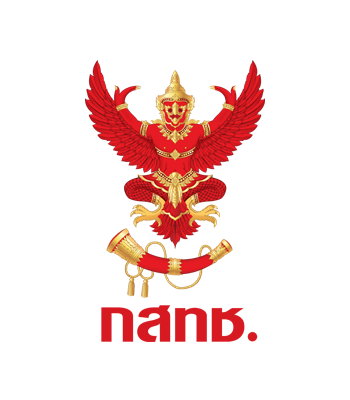 ใบสมัครเข้ารับการอบรมการวัดการแพร่แปลกปลอมของสถานีทดลองประกอบกิจการวิทยุกระจายเสียงครั้งที่ ๔ กรุงเทพมหานคร วันที่ ๒๙-๓๑ สิงหาคม ๒๕๕๙ชื่อ นาย/นาง/นางสาว......................................................................... อายุ……………………………….…….....ปีหมายเลขบัตรประชาชน.........................................................เบอร์โทรศัพท์มือถือ.......................................จบการศึกษาระดับ..............................................................สาขา ................................................................สถาบันการศึกษา..........................................................................................................................................พร้อมแนบเอกสารดังนี้สำเนาบัตรประชาชน จำนวน ๑ ฉบับสำเนาทะเบียนบ้าน จำนวน ๑ ฉบับสำเนาหลักฐานการศึกษา							         ลงชื่อ ..................................................................							                (................................................................)							                    วันที่............................................... เงื่อนไขการอบรมสำนักงาน กสทช. จำกัดจำนวนผู้เข้ารับการอบรมครั้งละไม่เกิน ๖๐ คนสำนักงาน กสทช. จัดอาหารกลางวัน และอาหารว่างให้ผู้เข้ารับการอบรมทุกวันผู้เข้ารับการอบรมจะต้องจัดการการเดินทางและที่พักด้วยตนเองสมัครได้ด้วยตนเอง หรือส่งใบสมัครพร้อมเอกสารทางไปรษณีย์มาที่ สำนักรับรองมาตรฐานวิศวกรรมในกิจการกระจายเสียงและโทรทัศน์ สำนักงาน กสทช. เลขที่ ๑๑๙๓ อาคารเอ็กซิม ชั้น L ถนนพหลโยธิน แขวงสามเสนใน เขตพญาไท กรุงเทพฯ ๑๐๔๐๐ หรือทางอีเมล bc_approval@nbtc.go.th  กรุณาส่งแบบตอบรับเข้าร่วมอบรมภายในวันที่ ๒๒ สิงหาคม ๒๕๕๙ สอบถาม โทร ๐๒ ๒๗๑ ๗๖๔๕ หรือ ๐๒ ๒๗๑ ๗๖๐๐ ต่อ ๕๔๐๒